働き方改革で重要となる 人事評価制度・処遇を設計する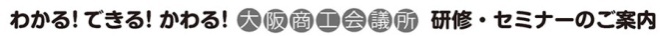 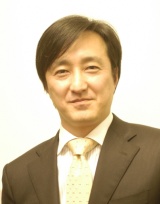 ■申込方法　①下記の受講申込書に所定事項をご記入の上、FAXでお申し込み下さい。申込み後３営業日以内に受付確認のご連絡を、また開講１週間前に受講票を原則メールでお送りします。受付確認の連絡、ならびに受講票が届かない場合は、お手数ですが下記お問合せ先までご連絡下さい。（受付確認と受講票の送信先については最下部をご参照下さい。）②受講料は下記銀行口座に開講２営業日前までにお振込み下さい（振込手数料は、貴社にてご負担下さい）。	　　 ※開講２営業日前を過ぎてのキャンセルにつきましては、受講料の返金をいたしかねます。参加者のご都合が悪い場合は、代理の方のご参加をお願いします。■振込銀行　りそな銀行	大阪営業部	(当座)　０８０８７２６　　■口座名　大阪商工会議所  ｵｵｻｶｼｮｳｺｳｶｲｷﾞｼｮ三菱東京UFJ銀行	瓦町支店	(当座)　０１０５２５１三井住友銀行	船場支店	(当座)　０２１０７６４※受講にあたっての注意事項　次に該当する場合、受講をお断りする場合がございます。(1)講師業、士業、コンサルタント業など講師と同業の方、(2)講座の進行を妨げたり、他の受講者の迷惑となる行為があった場合、(3)過去に(2)が認められる場合＊反社会的団体及びその構成員と認められる場合は受講をお断りします。[申込書]FAX 06-6944-5188　　（番号間違えにご注意ください）  　　  　　大阪商工会議所　研修担当 行※ご記入頂いた情報は、大阪商工会議所が本セミナーの事務業務に利用するとともに、各種連絡・情報提供（Eメールによる事業案内含む）に利用します。また講師に参加者名簿として提供します。なお、これらについては受講者ご本人に同意いただいたものとして取り扱わせて頂きます。会社名会員番号会員番号所在地〒〒〒〒〒〒〒〒ＴＥＬＴＥＬ所在地〒〒〒〒〒〒〒〒ＦＡＸＦＡＸ業　種従業員数従業員数人人フリガナ年齢歳性別男・女所属役職所属役職所属役職受講者名年齢歳性別男・女所属役職所属役職所属役職受講者名メールアドレスメールアドレスメールアドレスフリガナ年齢歳性別男・女所属役職所属役職所属役職受講者名年齢歳性別男・女所属役職所属役職所属役職受講者名メールアドレスメールアドレスメールアドレス連絡担当者名連絡担当者名所属役職所属役職連絡担当者メールアドレス連絡担当者メールアドレス受　講　料受　講　料人分　　　　　　円を　　月　　　日　　　     　銀行へ振込みます。人分　　　　　　円を　　月　　　日　　　     　銀行へ振込みます。人分　　　　　　円を　　月　　　日　　　     　銀行へ振込みます。人分　　　　　　円を　　月　　　日　　　     　銀行へ振込みます。人分　　　　　　円を　　月　　　日　　　     　銀行へ振込みます。人分　　　　　　円を　　月　　　日　　　     　銀行へ振込みます。人分　　　　　　円を　　月　　　日　　　     　銀行へ振込みます。人分　　　　　　円を　　月　　　日　　　     　銀行へ振込みます。人分　　　　　　円を　　月　　　日　　　     　銀行へ振込みます。人分　　　　　　円を　　月　　　日　　　     　銀行へ振込みます。人分　　　　　　円を　　月　　　日　　　     　銀行へ振込みます。受付確認と受講票の送信先受付確認と受講票の送信先チェック下さい→　□受講者本人　　□連絡担当者　　□両方　（✔がない場合は連絡担当者にお送りします）チェック下さい→　□受講者本人　　□連絡担当者　　□両方　（✔がない場合は連絡担当者にお送りします）チェック下さい→　□受講者本人　　□連絡担当者　　□両方　（✔がない場合は連絡担当者にお送りします）チェック下さい→　□受講者本人　　□連絡担当者　　□両方　（✔がない場合は連絡担当者にお送りします）チェック下さい→　□受講者本人　　□連絡担当者　　□両方　（✔がない場合は連絡担当者にお送りします）チェック下さい→　□受講者本人　　□連絡担当者　　□両方　（✔がない場合は連絡担当者にお送りします）チェック下さい→　□受講者本人　　□連絡担当者　　□両方　（✔がない場合は連絡担当者にお送りします）チェック下さい→　□受講者本人　　□連絡担当者　　□両方　（✔がない場合は連絡担当者にお送りします）チェック下さい→　□受講者本人　　□連絡担当者　　□両方　（✔がない場合は連絡担当者にお送りします）チェック下さい→　□受講者本人　　□連絡担当者　　□両方　（✔がない場合は連絡担当者にお送りします）